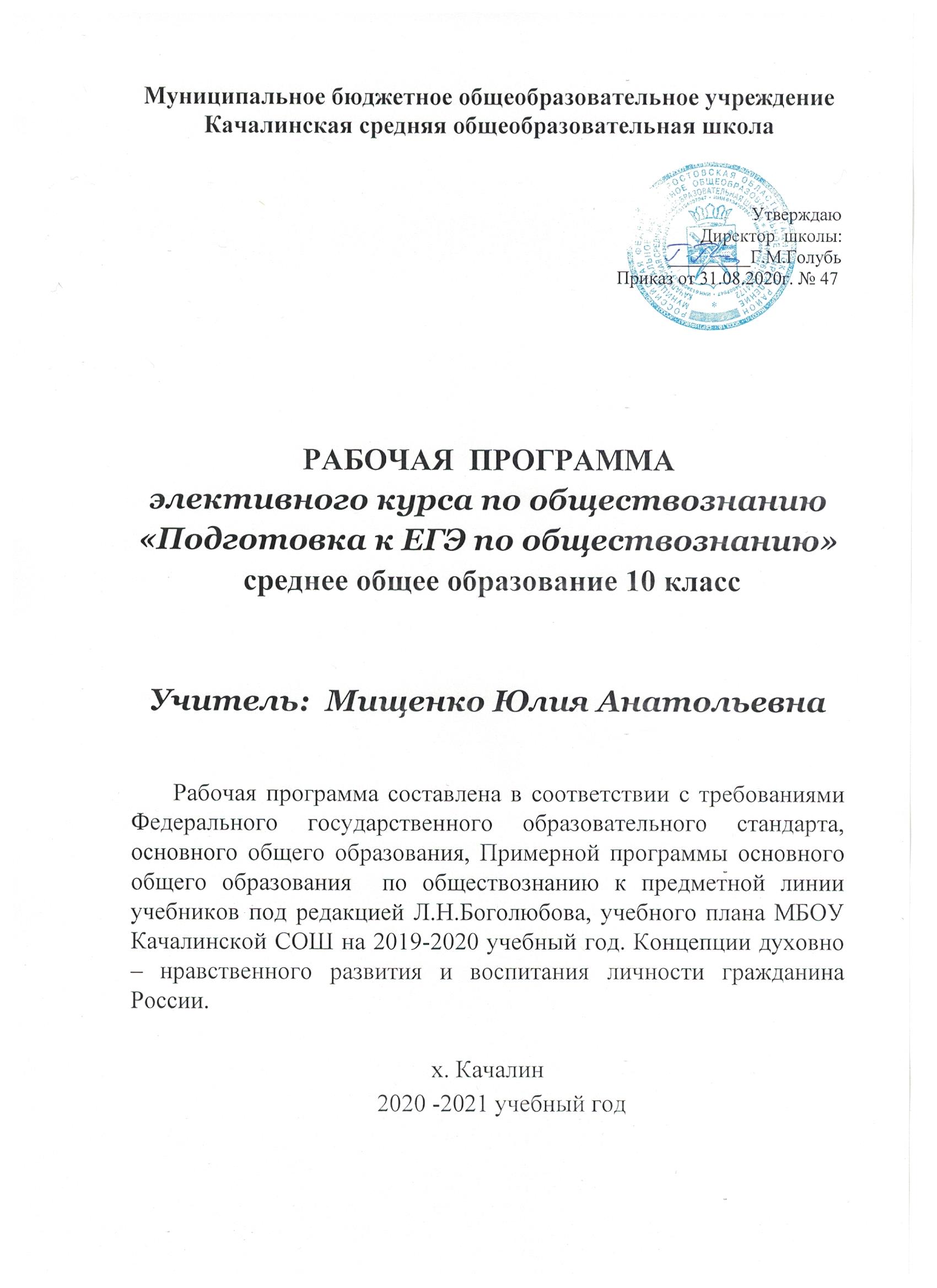 Пояснительная записка     Рабочая      программа       предназначена       для        изучения         элективного           курса «Подготовка к ЕГЭ по обществознанию» в 10 класс.Исходными документами для составления рабочей программы учебного курса являются:Федеральный закон Российской Федерации от 29 декабря 2012 г. № 279-ФЗ «Об образовании в Российской Федерации»Приказ Министерства образования и науки РФ от 17 декабря 2010 года №1897 «Об утверждении федерального государственного образовательного стандарта основного общего образования»»Приказ Министерства образования и науки РФ от  31.12.2015г. №1577 «О внесении изменений в федеральный государственный образовательный стандарт основного общего образования, утверждённый приказом Министерства образования и науки РФ от 17 декабря 2010г. №1897»Приказ Министерства образования и науки РФ от 17.05.2012г. №413 «Об утверждении федерального государственного образовательного стандарта среднего (полного) общего образования (с изменениями от 29.06.2017г., приказ Министерства образования и науки РФ №613)Основная образовательная программа среднего общего образования МБОУ Качалинской СОШУчебный план МБОУ Качалинской СОШФедеральный перечень учебников, рекомендуемых к использованию при реализации имеющих государственную аккредитацию образовательных программ начального общего, основного общего, среднего общего образования (от 28.12.2018г.)Концепция преподавания учебного предмета «Обществознание» в образовательных организациях Российской Федерации, реализующих основные общеобразовательные программы;Примерная программа среднего общего образования по обществознанию для 10 кл. образовательных учреждений и авторской программы по обществознанию 10 кл, базовый уровень/под ред. Л.Н.Боголюбова, Н.И.Городецкой, Л.Ф.Ивановой, А.И.Матвеева. – М.: Просвещение, 2017.     Изучение обществознания (включая экономику и право) на базовом уровне среднего  общего образования направлено на достижение следующих целей и задач:развитие личности в период ранней юности, ее духовно-нравственной, политической и правовой культуры, экономического образа мышления, социального поведения, основанного на уважении закона и правопорядка; способности к личному самоопределению и самореализации; интереса к изучению социальных и гуманитарных дисциплин;воспитание общероссийской идентичности, гражданской ответственности, правового самосознания, толерантности, приверженности к гуманистическим и демократическим ценностям, закрепленным в Конституции Российской Федерации; освоение системы знаний об экономической и иных видах деятельности людей, об обществе, его сферах, правовом регулировании общественных отношений, необходимых для взаимодействия с социальной средой и выполнения типичных социальных ролей человека и гражданина, для последующего изучения социально-экономических и гуманитарных дисциплин в учреждениях системы среднего и высшего профессионального образования или самообразования;овладение умениями получать и критически осмысливать социальную (в том числе экономическую и правовую) информацию, анализировать, систематизировать полученные данные; освоение способов познавательной, коммуникативной, практической деятельности, необходимых для участия в жизни гражданского общества и государства; формирование опыта применения полученных знаний и умений для решения типичных задач в области социальных отношений; гражданской и общественной деятельности, межличностных отношений, включая отношения между людьми различных национальностей и вероисповеданий, в семейно-бытовой сфере; для соотнесения своих действий и действий других людей с нормами поведения, установленными законом; содействия правовыми способами и средствами защите правопорядка в обществе.Место предмета в учебном плане.Согласно Федеральному базисному учебному плану, на изучение курса «Подготовка к ЕГЭ по обществознанию» в 10 кл. отводится 1 час в неделю,35 учебных недель. Всего: (70 ч). Согласно календарному учебному графику и расписанию уроков на 2020-2021 учебный год в МБОУ Качалинской СОШ курс программы реализуется за  34ч.  Так как часть уроков выпадает на праздничные дни, темы, предусмотренные на эти даты, будут проведены за счёт уплотнения учебного материала. Учебный материал изучается в полном объёме.  Материал рабочей программы по обществознанию адаптируется для  обучающихся с задержкой психического развития в процессе подготовки поурочных планов с целью формирования у общей культуры, обеспечивающей разностороннее развитие личности (нравственное, эстетическое, социально-личностное, интеллектуальное, физическое) в соответствии с принятыми в семье и обществе нравственными и социокультурными ценностями; овладение учебной деятельностью.Формы контроля и учебно – методическое обеспечение.Фронтальный опросИндивидуальный опросПонятийный диктантРабота по карточкамРешение ситуативных задачИндивидуальная беседаПроверка практического заданияПроверка творческого заданияТестирование      Элективный курс «Актуальные вопросы обществознания» включает обучение на основе учебника:Л.Н.Боголюбов, Ю.И. Аверьянов, Н.И. Городецкая. Обществознание. 10,11 класс, Москва,  Просвещение, 2017.П.А.Баранов, А.В.Воронцов, С.В.Шевченко. ЕГЭ. Обществознание. Новый полный справочник.       Москва, АСТ, 2017П.А. Баранов. Обществознание. Право: экспресс-репетитор для подготовки к ЕГЭ. Москва, АСТ, 2019.Единый государственный экзамен 2020. Обществознание. Универсальные материалы для подготовки учащихся. Москва, Интеллект-Центр, 2019.А.Ю. Лазебникова. ЕГЭ 2020. Обществознание. Типовые тестовые задания. Москва, Экзамен,  2016.О.А.Котова, Т.Е.Лискова. Самое полное издание типовых вариантов заданий ЕГЭ: 2020. Обществознание. Москва, Астрель, 2019.Планируемые результатыЛичностными результатами выпускников основной школы, формируемыми при изучении содержания курса, являются:мотивированность на посильное и созидательное участие в жизни общества;заинтересованность не только в личном успехе, но и в благополучии и процветании всей страны;ценностные ориентиры, основанные на идеях патриотизма, любви и уважения к Отечеству; необходимости поддержания гражданского мира и согласия; отношении к человеку, его правам и свободам как высшей ценности; стремлении к укреплению исторически сложившегося государственного единства; признании равноправия народов, единства разнообразных культур; убежденности в важности для общества семьи и семейных традиций; осознании своей ответственности за страну перед нынешними и грядущими поколениями.Метапредметные результаты изучения обществознания выпускниками основной школы проявляются в:умении сознательно организовать свою познавательную деятельность (от постановки цели до получения и оценки результата);умении объяснять явления и процессы социальной действительностинаучных позиций; рассматривать их комплексно в контексте сложившихся реалий и возможных перспектив;способности анализировать реальные социальные ситуации, выбирать адекватные способы деятельности и модели поведения в рамках реализуемых основных социальных ролей свойственных подросткам;овладении различными видами публичных выступлений (высказывания, монолог, дискуссия) и следовании эстетическим нормам и правилам ведения диалога;умении выполнять познавательные и практические задания, в том числе с использованием проектной деятельности на уроках и в доступной социальной практике.Предметными результатами освоения выпускниками основной школы содержания программы является:относительно целостное представление об обществе и человеке, о сферах и областях общественной жизни, механизмах и регуляторах деятельности людей;знание ряда ключевых понятий об основных социальных объектах; умение объяснять с опорой на эти понятия явления социальной действительности;знания, умения и ценностные установки, необходимые для сознательного выполнения старшими подростками основных социальных ролей в пределах своей дееспособности;умения находить нужную социальную информацию в педагогически отобранных источниках; адекватно её воспринимать, применяя основныеобществоведческие термины и понятия; преобразовывать в соответствии с решаемой задачей;понимание побудительной роли мотивов в деятельности человека, места ценностей в мотивационной структуре личности, их значения в жизни человека и развитии общества;приверженность гуманистическим и демократическим ценностям, патриотизм и гражданственность;понимание значения трудовой деятельности человека для личности и общества;понимание специфики познания мира средствами искусства в становлении личности и в жизни общества;знакомство с отдельными приёмами и техниками преодоления конфликтов.Содержание элективного курсаРаздел I. Введение. Структура и содержание Единого государственного экзамена по обществознанию. (5 ч)Организация и методика подготовки к ЕГЭ по обществознанию. Требования к ЕГЭ по обществознанию. Знакомство с демоверсией по обществознанию Федерального института педагогических измерений 2015. ЕГЭ и стандарты обществоведческого образования. Кодификатор. Спецификации. Демоверсия. Структура и содержание письменной экзаменационной работы. Принципы отбора и расположения заданий в экзаменационной работе. Уровни сложности заданий. Использование тестовых заданий закрытого, открытого типа и заданий с открытым развѐрнутым ответом в КИМах ЕГЭ. Заполнение бланков (входной контроль).Раздел II. Человек в обществе. (8 ч)Что такое общество. Общество как сложная динамическая система. Динамика общественного развития. Социальная сущность человека. Деятельность – способ существования людей. Познавательная и коммуникативная деятельность. Свобода и необходимость в деятельности человека. Особенности современного общества. Глобальная угроза международного терроризма.Раздел III. Общество как мир культур. (10 ч)Духовная жизнь общества. Культура и духовная жизнь. Формы и разновидности культуры: массовая, народная и элитарная. Диалог культур. Средства массовой информации Наука и образование. Наука, ее роль в современном мире. Этика ученого. Непрерывное образование и самообразование. Мораль и религия. Мораль, еѐ категории. Религия, еѐ рольжизни общества. Нравственная культура Искусство и духовная жизнь Искусство, его формы, Основные направления. Эстетическая культура. Тенденции духовной жизни современной РоссииРаздел IV. Право. (11 ч)Право в системе социальных норм. Система права: основные отрасли, институты, отношения. Публичное и частное право. Источники права. Правовые акты. Конституция в иерархии нормативных актов. Правоотношения и правонарушения. Виды юридической ответственности. Систему судебной защиты прав человека. Развитие права в современнойРоссии Современное российское законодательство. Основы государственного, гражданского, трудового, семейного и уголовного права. Правовая защита природы. Предпосылки правомерного поведения Правосознание. Правовая культура.Тематическое планирование            Календарно-тематическое планированиеНаименование разделаНаименование разделаКоличество часовВведение. Структура и содержаниеВведение. Структура и содержание5Единогогосударственногоэкзамена по обществознанию.экзамена по обществознанию.Человек в обществеЧеловек в обществе8Общество как мир культурыОбщество как мир культуры10Право11№Название темыНазвание темыНазвание темыНазвание темыКоличество   часовКоличество   часовКоличество   часовДатаДатаурокаДатаДатаРаздел I. Введение. Структура и содержание ЕдиногоРаздел I. Введение. Структура и содержание ЕдиногоРаздел I. Введение. Структура и содержание ЕдиногоРаздел I. Введение. Структура и содержание ЕдиногоРаздел I. Введение. Структура и содержание ЕдиногоРаздел I. Введение. Структура и содержание ЕдиногоРаздел I. Введение. Структура и содержание ЕдиногоРаздел I. Введение. Структура и содержание ЕдиногоРаздел I. Введение. Структура и содержание ЕдиногоРаздел I. Введение. Структура и содержание ЕдиногоРаздел I. Введение. Структура и содержание Единогогосударственного экзамена по обществознанию.  5 чгосударственного экзамена по обществознанию.  5 чгосударственного экзамена по обществознанию.  5 чгосударственного экзамена по обществознанию.  5 чгосударственного экзамена по обществознанию.  5 чгосударственного экзамена по обществознанию.  5 чгосударственного экзамена по обществознанию.  5 чгосударственного экзамена по обществознанию.  5 чгосударственного экзамена по обществознанию.  5 чгосударственного экзамена по обществознанию.  5 чгосударственного экзамена по обществознанию.  5 ч1Введение  Единый государственный экзаменВведение  Единый государственный экзамен              1              1              1              1              102.0902.092Знакомство со структурой ЕГЭ.Знакомство со структурой ЕГЭ.Знакомство со структурой ЕГЭ.Знакомство со структурой ЕГЭ.Знакомство со структурой ЕГЭ.09.0909.09              1              1              1              1              13Стандарты обществоведческого образования.Стандарты обществоведческого образования.Стандарты обществоведческого образования.Стандарты обществоведческого образования.Стандарты обществоведческого образования.1111116.0916.094Кодификатор, спецификация, демоверсия.Кодификатор, спецификация, демоверсия.Кодификатор, спецификация, демоверсия.Кодификатор, спецификация, демоверсия.1111123.0923.095Система строения общества.Система строения общества.Система строения общества.Система строения общества.1111130.0930.09Раздел II. Человек в обществе. 8 чРаздел II. Человек в обществе. 8 чРаздел II. Человек в обществе. 8 чРаздел II. Человек в обществе. 8 чРаздел II. Человек в обществе. 8 чРаздел II. Человек в обществе. 8 ч6Понятие общественного прогресса .Многовариантность.Понятие общественного прогресса .Многовариантность.Понятие общественного прогресса .Многовариантность.Понятие общественного прогресса .Многовариантность.Понятие общественного прогресса .Многовариантность.1111107.1007.107Глобальные проблемы.Глобальные проблемы.Глобальные проблемы.Глобальные проблемы.Глобальные проблемы.1111114.1014.108Индивид ,индивидуальность личность.Индивид ,индивидуальность личность.Индивид ,индивидуальность личность.Индивид ,индивидуальность личность.1111121.1021.109Социальные взаимодействияСоциальные взаимодействияСоциальные взаимодействияСоциальные взаимодействияСоциальные взаимодействия1111111.1111.1110ПрактическоеПрактическоезанятие.занятие.Решение1111118.1118.11заданий с выбором ответазаданий с выбором ответазаданий с выбором ответазаданий с выбором ответа11ПрактическоеПрактическоезанятие.занятие.Технология1111125.1125.11написания эссе.написания эссе.12ПрактическоеПрактическоезанятие.занятие.Решение1111102.1202.12заданий с выбором ответа.заданий с выбором ответа.заданий с выбором ответа.заданий с выбором ответа.13ПрактическоеПрактическоезанятие.занятие.Технология1111109.1209.12написания эссе.написания эссе.Раздел III. Общество как мир культуры. 10 чРаздел III. Общество как мир культуры. 10 чРаздел III. Общество как мир культуры. 10 чРаздел III. Общество как мир культуры. 10 чРаздел III. Общество как мир культуры. 10 чРаздел III. Общество как мир культуры. 10 чРаздел III. Общество как мир культуры. 10 чРаздел III. Общество как мир культуры. 10 чРаздел III. Общество как мир культуры. 10 чРаздел III. Общество как мир культуры. 10 чРаздел III. Общество как мир культуры. 10 ч14Понятие культурыПонятие культурыПонятие культурыПонятие культуры11116.1216.1215Духовная культураДуховная культураДуховная культураДуховная культура11123.1223.1216МоральМораль11130.1230.1217Наука и образованиеНаука и образованиеНаука и образованиеНаука и образование11113.0113.0118Наука и образованиеНаука и образованиеНаука и образованиеНаука и образование11120.0120.0119Истина и ее критерииИстина и ее критерииИстина и ее критерииИстина и ее критерии11127.0127.0120ПрактическоеПрактическоезанятие.занятие.РешениеРешениеРешение11103.0203.02заданий с выбором ответа.заданий с выбором ответа.заданий с выбором ответа.заданий с выбором ответа.21Практическое  занятие.  Как  написатьПрактическое  занятие.  Как  написатьПрактическое  занятие.  Как  написатьПрактическое  занятие.  Как  написатьПрактическое  занятие.  Как  написатьПрактическое  занятие.  Как  написатьПрактическое  занятие.  Как  написать11110.0210.02эссе.эссе.22Решение заданий с выбором ответа.Решение заданий с выбором ответа.Решение заданий с выбором ответа.Решение заданий с выбором ответа.Решение заданий с выбором ответа.Решение заданий с выбором ответа.Решение заданий с выбором ответа.11117.0217.0223Решение  заданий  с  выбором  ответа.Решение  заданий  с  выбором  ответа.Решение  заданий  с  выбором  ответа.Решение  заданий  с  выбором  ответа.Решение  заданий  с  выбором  ответа.Решение  заданий  с  выбором  ответа.Решение  заданий  с  выбором  ответа.11124.0224.02Итоговое тестированиеИтоговое тестированиеИтоговое тестированиеИтоговое тестированиеРаздел IV.Раздел IV.Право.11 чПраво.11 чПраво.11 чПраво.11 чПраво.11 чПраво.11 ч24Современныеподходы  кподходы  кпониманиюпониманиюпониманиюпониманиюпониманиюпониманию1права.03.0303.0325Практическоезанятие.занятие.РешениеРешениеРешениеРешениеРешениеРешение110.0310.0310.03заданий с выбором ответа.заданий с выбором ответа.заданий с выбором ответа.26Источники  права.  Решение  тестовыхИсточники  права.  Решение  тестовыхИсточники  права.  Решение  тестовыхИсточники  права.  Решение  тестовыхИсточники  права.  Решение  тестовыхИсточники  права.  Решение  тестовыхИсточники  права.  Решение  тестовыхИсточники  права.  Решение  тестовыхИсточники  права.  Решение  тестовых17.0317.0317.03заданий127Права  и  обязанности  граждан  РФ.Права  и  обязанности  граждан  РФ.Права  и  обязанности  граждан  РФ.Права  и  обязанности  граждан  РФ.Права  и  обязанности  граждан  РФ.Права  и  обязанности  граждан  РФ.Права  и  обязанности  граждан  РФ.Права  и  обязанности  граждан  РФ.Права  и  обязанности  граждан  РФ.107.0407.0407.04Решение тестовых заданийРешение тестовых заданийРешение тестовых заданий28Практикум. Написание эссе.Практикум. Написание эссе.Практикум. Написание эссе.Практикум. Написание эссе.Практикум. Написание эссе.Практикум. Написание эссе.Практикум. Написание эссе.Практикум. Написание эссе.Практикум. Написание эссе.114.0414.0414.042930Правовыеосновыосновыосновыосновыосновыосновы1121.0428.0421.0428.0421.0428.04антитеррористическойантитеррористическойантитеррористическойполитикиполитикиполитикиполитикиполитикиполитикиРоссийского государстваРоссийского государстваРоссийского государства31Практическоезанятие.занятие.РешениеРешениеРешениеРешениеРешениеРешениезаданий с выбором ответа.заданий с выбором ответа.заданий с выбором ответа.105.0505.0505.0532Тестирование.   Решение   заданий   сТестирование.   Решение   заданий   сТестирование.   Решение   заданий   сТестирование.   Решение   заданий   сТестирование.   Решение   заданий   сТестирование.   Решение   заданий   сТестирование.   Решение   заданий   сТестирование.   Решение   заданий   сТестирование.   Решение   заданий   с1выбором ответа.выбором ответа.выбором ответа.112.0512.0512.05Процессуальные отрасли праваПроцессуальные отрасли праваПроцессуальные отрасли праваПроцессуальные отрасли праваПроцессуальные отрасли праваПроцессуальные отрасли праваПроцессуальные отрасли праваПроцессуальные отрасли праваПроцессуальные отрасли права112.0512.0512.0533Зачет119.0519.0519.0534Итоговое повторениеИтоговое повторениеИтоговое повторение126.0526.0526.05